附件4：慈溪市慈吉实验学校(初中部)2024年教师招聘简章为储备优质、富有活力的青年教师后备力量，打造特色化省市名校，慈吉实验学校初中部特向社会招聘。一、招聘岗位及条件（一）招聘岗位语文教师3名、数学教师3名、英语教师4名、科学教师3名、社会教师2名、信息编程教师1名。（二）招聘条件有爱心、责任心，身体健康，思想端正，本科及以上学历，能胜任初中教育教学工作。户籍以慈溪市和余姚市为主，特别优秀的候选人不受区域和应届、师范类等限制。省级优秀毕业生、大学期间获得一等奖学金、各种教育教学技能比武一、二等奖获得者，中共党员(包括预备党员)，应届硕士生优先。优秀骨干教师：要求具有全日制本科及以上学历，学士及以上学位，中级及以上相应学科教师职称。年龄在男40周岁、女35周岁以下。二、有关待遇教师工资分每月基本工资和基础性绩效工资，月度绩效考核奖及年终考核奖，优质优酬。工资福利待遇总额高于同类公办学校在编教师。学校为教师办理五险一金（养老保险、医疗保险、失业保险、工伤保险、生育保险和住房公积金）。教师性质为慈吉实验学校（初中部）自聘教师，采用教师聘用合同制。教师考编按慈溪市当年考编政策和慈吉教育集团有关规定执行。三、应聘方式报名网上报名。扫描以下报名二维码，填写个人信息。并将个人材料（具体详见二维码底部材料清单）打包压缩后发送到邮箱：651387787@qq.com。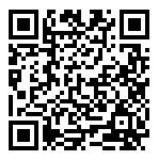 （2）审核确认。学校将对应聘人员提供的个人信息进行审核，同时进行面谈确认，符合要求的应聘人员进入面试环节。面试（含笔试）（1）专业知识笔试 （2）上课能力测试。体检  面试合格的，按慈溪市教育局公办教师招聘要求进行体检。聘用  体检合格的，办理聘用手续，签订录用协议，签订劳动合同，上交就业协议书。学校地址：慈溪市白沙路街道前应路1599号 联系电话：0574--63835718，13805825273（毛老师）0574--63835898（虞老师）